Letter of Recommendation Sample	 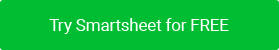 To Whom It May Concern,[Employee Name] was employed as a [position title] from [month and year first employed] to [month and year last employed]. During her time at [Company Name], [Employee Name] was responsible for [all duties in her position].[Employee Name] fulfilled the responsibilities of the position [with great attention to detail, with little supervision, achieving great success, etc.]. The position entailed [additional details or qualities of job requirements]. The success of this position relied most heavily on [skill/quality displayed by employee].I am pleased to recommend [Employee Name] and can speak to her [skills, work ethic, professionalism, etc.]. Should you require anything further, please feel free to contact me directly.Sincerely,[Your Name][Your title][Your email address][Your phone number][Company Name and address]DISCLAIMERAny articles, templates, or information provided by Smartsheet on the website are for reference only. While we strive to keep the information up to date and correct, we make no representations or warranties of any kind, express or implied, about the completeness, accuracy, reliability, suitability, or availability with respect to the website or the information, articles, templates, or related graphics contained on the website. Any reliance you place on such information is therefore strictly at your own risk.